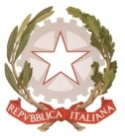 MINISTERO  DELL’ ISTRUZIONE, DELL’UNIVERSITA’, DELLA RICERCAUFFICIO SCOLASTICO REGIONALE PER IL LAZIOLICEO SCIENTIFICO STATALETALETE”Roma, 28/02/2020							Agli alunni delle classi 3D – 3F							Ai genitori 												Ai docenti accompagnatori Prof.ri  Mezzetti 							Al DSGA							Sito webCIRCOLARE n. 328Oggetto:Stage PCTO Ventotene -  Marzo 2020 – Versamento saldo.Si invitano le classi in indirizzo, che parteciperanno allo stage a Ventotene nel periodo 23/3 – 27/3/20  a versare il saldo della quota di partecipazione pari ad  € 184,00 (inclusa quota per i docenti accompagnatori, come da delibera n.339 del 23/10/17) entro e non oltre il 09/03/2020, producendo le ricevute attestanti il versamento.Le suddette ricevute  dovranno essere raccolte dal docente accompagnatore che le consegnerà in segreteria entro il 10/03/2020.	 IL DIRIGENTE SCOLASTICO                                                                            Prof. Alberto Cataneo        (Firma autografa sostituita a mezzo stampa 					                  Ai sensi dell’art.3 comma 2 del d.lgs. n.39/1993)